Mateřská škola pro zrakově postižené	Telefon: +420 727825102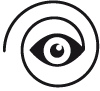 České Budějovice, Zachariášova 5			Ředitelna: +420 387 331 655IČO: 60077689 					E-mail: spec.mscb@mybox.czWeb: www.ocnims.czŘeditelka Mateřské školy pro zrakově postižené, České Budějovice, Zachariášova 5přijme speciálního pedagoga do speciálně pedagogického centra pro zrakově postiženéPožadavky:Vzdělání dle zákona č. 563/2004 Sb., o pedagogických pracovnících a o změně některých zákonůFlexibilita, samostatnost, ochota se vzdělávat, empatie, komunikativní schopnosti Znalost práce na PCTrestní bezúhonnostAktivní řidičPraxe vítánaNabízíme:Platové podmínky dle zákona o platových poměrech (Nařízení vlády č. 564/2006 Sb., o platových poměrech zaměstnanců ve veřejných službách a správě, v platném znění)Podnětné pracovní prostředíNástup možný od 1. 9. 2021 za mateřskou a rodičovskou dovolenouPracovní úvazek 0,90Žádost o pracovní místo s uvedením telefonního kontaktu, e-mailového spojení a strukturovaný životopis zasílejte na e-mail: spec.mscb@mybox.cz nebo spccb@mybox.czBližší informace podá Mgr. Jana Michalová - ředitelka, Mgr. Petra Holá – vedoucí SPC.Telefon: 727 825 102, 725 932 612Mgr. Jana Michalováředitelka školy